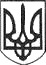 РЕШЕТИЛІВСЬКА МІСЬКА РАДАПОЛТАВСЬКОЇ ОБЛАСТІВИКОНАВЧИЙ КОМІТЕТРІШЕННЯ29 березня 2021 року                                                                                          № 79Про  надання послуги соціального супроводу сімей, у яких виховуються діти-сироти і діти, позбавлені батьківського піклування, Центром надання соціальних послуг Решетилівської міської ради Керуючись законами України „Про місцеве самоврядування в Україні”, „Про соціальні послуги”, постановою Кабінету Міністрів України від 01.06.2020 № 587 „Про організацію надання соціальних послуг” та з метою організації соціального супроводу сімей, у яких виховуються діти-сироти і діти, позбавлені батьківського піклування, виконавчий комітет Решетилівської  міської радиВИРІШИВ:1. Центру надання соціальних послуг Решетилівської міської ради здійснювати соціальний супровід сімей, у яких виховуються діти-сироти і діти, позбавлені батьківського піклування, згідно додатка (додається).2. Контроль за виконанням рішення покласти на першого заступника міського голови  Сивинську І.В. Міський голова                                                                                  О.А. Дядюнова